Приложение к письму Отделения Владимир ссылка на  Интернет-ресурс: http://www.cbr.ru/information_security/anketa/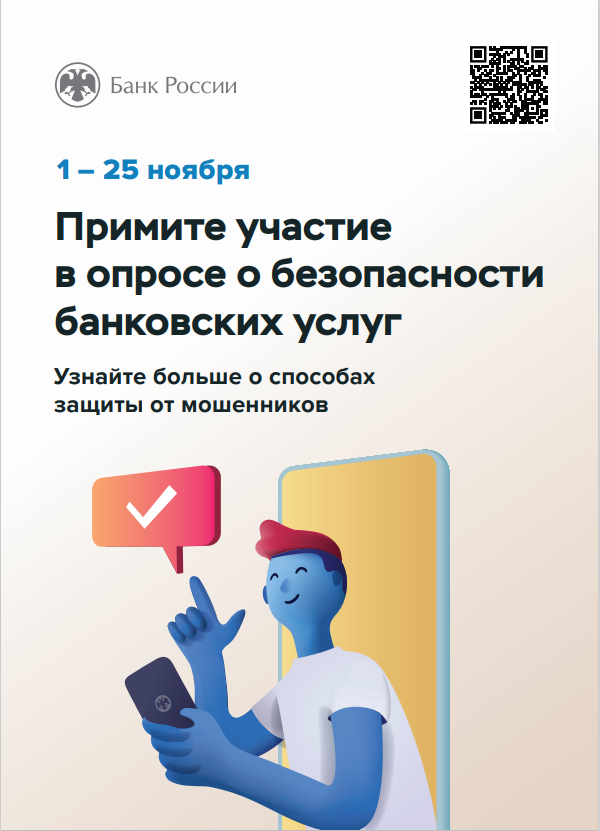 